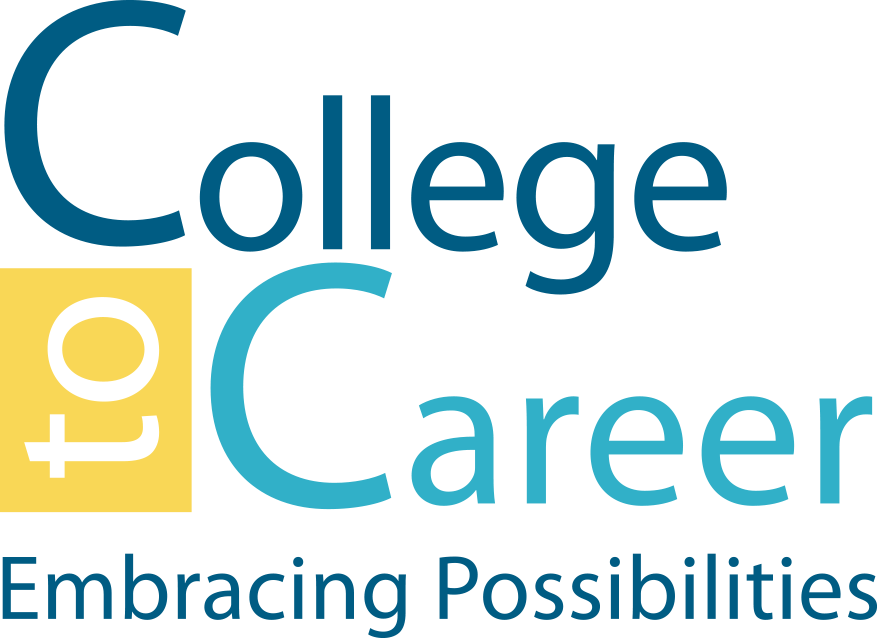 College to Career (C2C) is an innovative program offered through North Orange Continuing Education. We will be accepting a Cohort of students for the Fall 2022 school year. College to Career is for adults with Intellectual Disabilities (ID) or developmental disabilities similar to ID who would like to attend college, gain work experience, and achieve integrated employment in career areas of their choice. All applications and eligibility criteria will be reviewed by C2C staff. Students who meet eligibility criteria and who submit completed applications will be invited to an interview on one of our three campuses or online. Letters will be email and/or mailed to your home to inform you of the panel’s decision. Applicants not selected for an interview will also be notified with ideas for redirection and other supports. College to Career will not accept incomplete applications.  Please be sure to complete the entire application to the best of your abilities and then submit it along with documentation of disability to the email address below. If you have questions or need help and assistance in completing your application, please contact Marta Gamez at mgamez@noce.edu.Submit your completed applications via email to: CollegetoCareer@noce.edu or mgamez@noce.eduIn order to be considered for the College to Career program you must meet all of the following criteria:Be at least 18 years of ageVerification of an Intellectual Disability or developmental disabilities similar to IDEligible for Department of Rehabilitation servicesHave the willingness to learn to travel independently e.g. by busPossess necessary documentation in order to work (e.g., Social Security card, Green card, etc.)Want to enroll in at least one inclusive class through the North Orange County Community College DistrictGoal to work independently      						COLLEGE TO CAREERToday’s Date:     Personal Information:Student’s Name:     Banner ID #:     		Campus:  Cypress College     Fullerton College      NOCEDo you have a social security card?  Yes     Date of Birth: Month       Day        Year      Address:     City:       			State:       	Zip:     Cell Phone (    )          Home Phone (    )    Email address:     Secondary contact:     	     Relationship:     Home Phone (    )          Alternate Phone (    )     Are you conserved?  Y   N  Service Agencies: Regional Center: RCOC   HRC   SCLARC   ELARC   Westside    Other     Service Coordinator      		Phone: (    )      ext      Address     City     State     Zip    Email address:    Dept of Rehabilitation:   Counselor:        District Office:      	Phone: (    )      ext               Address:      	City:      	State:      	Zip:     Email address:     Verification of Disability: I have attached the following documentation to show verification of an Intellectual Disability or Autism Spectrum Disorder: Most recent Regional Center IPP   Most recent CDER   Testing/Assessments   Other     OR I have requested that my Regional Center service coordinator email my most recent IPP and CDER to mgamez@noce.eduCOLLEGE TO CAREEREducation Information: Education completed: GED   High School Diploma  Certificate of Completion   Name of High School:     Year Graduated:     Name of other School Attended:     Year Graduated:     Degree/certificate:     Are you currently part of an Adult Transition Program?  Yes   NoIf you are, when do you plan on graduating or transitioning out of the program?     Are you currently enrolled in the NOCCCD? Please check:  Cypress College  Fullerton College NOCEList your program or major:     Work Experience: I have no prior work experienceEmployer:         Paid     VolunteerPosition:        Phone: (    )     Employer Address:       Duties performed:     Dates of employment      to      Beginning wage       Ending wage     Immediate Supervisors Name:       Phone:(     )     How many hours did you work a week?     How did you find this job?     Why did you leave this job?     Did you have a job coach?  Y  N       Agency Name:    What kind of supports did you have?     Employer:         Paid     VolunteerPosition:        Phone: (    )     Employer Address:       Duties performed:     Dates of employment      to      Beginning wage       Ending wage     Immediate Supervisors Name:       Phone:(     )     How many hours did you work a week?     How did you find this job?     Why did you leave this job?     Did you have a job coach?  Y  N       Agency Name:    What kind of supports did you have?     Employer:         Paid     VolunteerPosition:        Phone: (    )     Employer Address:       Duties performed:     Dates of employment      to      Beginning wage       Ending wage     Immediate Supervisors Name:       Phone:(     )     How many hours did you work a week?     How did you find this job?     Why did you leave this job?     Did you have a job coach?  Y  N       Agency Name:    What kind of supports did you have?     COLLEGE TO CAREERVocational Interests:What kind of job would you like to have?(Please Check your top three choices) Department Store		 Restaurant	 Janitorial		 WarehouseHome Health Aide		 Grocery Store	 Fast Food		 Automotive Clerical				 Entertainment	 Security		 Childcare Hair or Nail Salon		 Landscaping 	Car Wash		HospitalityElderly Care			 Horticulture	Other     What skills do you have that would help you to be successful in the above job? Workplace Accommodations:What workplace accommodations have you received in the past during your previous employment? What workplace accommodations will you need to be successful on the job? Support System:Networks/Support Systems:Does your family/support system support you in your desire to take inclusive courses? Y      N Does your family/support system support you in your desire to get a job? Y      N COLLEGE TO CAREEROther Information:Legal issues: Have you been arrested? Y  N If no legal issues please skip to next section. What were you arrested for?       date    Adult   Minor       Misdemeanor   Felony   Traffic   Criminal   Civil City     County     State               FederalDo you have any Convictions? Y  NWhat were the Convictions?       date    Adult   Minor       Misdemeanor   Felony   Traffic   Criminal   Civil City     County     State               FederalAre you on probation? Y     N          Parole?    Y    N       Formal     InformalConditions of probation or parole      Legal restriction    Have you ever had a Temporary Restraining Order?     Transportation Information:Transportation Information:How do you plan on getting to and from work every day?Walk	  Drive Self    Family Drives    City Bus    Access     DiversifiedDial a Ride   Bike       Other    Do you know how to read the bus schedule? Y     NSafety Information:Safety:Do you carry your personal ID? Y     NWho would you contact in an emergency?     What would you do if you were lost?     Would your family be worried if you were home alone for 4-6 hours? Y     N COLLEGE TO CAREERGoals :In your words, please tell us about your following goals:Independent Living:  Mobility or Transportation: Education: Vocational: Personal Statement: Why you want to be in the College to Career Program? How do you think College to Career will benefit you?  NORTH ORANGE COUNTY COMMUNITY COLLEGE DISTRICT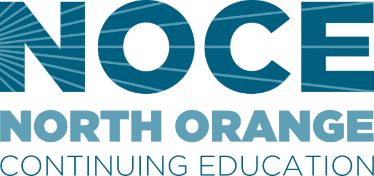 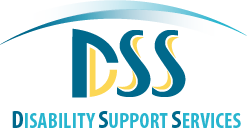 CONSENT FOR EXCHANGE OF INFORMATIONFull Name (Last, First M.I.): Date of Birth: Student I.D. #:  Maiden Name or Other Used: Consent for Release of Information TO North Orange Continuing Education DSS: I, the undersigned, authorize:		Emergency Contacts		Department of Rehabilitation		Regional Center		Medical Professional:  		K-12 District of Attendance		Other: to release information consistent with the Federal Family Educational Rights and Privacy Act of 1974, or other laws, regulations, or policies to this college for use in educational/vocational planning. All information will be kept confidential and maintained as a part of my records with the Disability Support Services (DSS) Office at North Orange Continuing Education. I hereby authorize the release of information that may include on or more of the following records: 	 Verification of disability		 Psychological testing and evaluation results		 Learning disability assessment		 Audiology and speech/language pathology reports		 Vocational rehabilitation plan		 Prescribed medications and dosage		 Educational records, including progress made		 Physician’s Release for Adaptive Physical Education		 Transcripts, official/sealed		 Other:Consent for Release of Information FROM North Orange Continuing Education DSS:I, the undersigned, hereby give permission to North Orange Continuing Education to release any medical, social, educational, and/or psychological information pertaining to me. Release information to: 		Emergency Contacts		Department of Rehabilitation		Regional Center		Emergency Responders (Police/Fire/Paramedics, etc.)		NOCE Faculty and Staff		Other: This authorization shall remain in effect during my enrollment or until revoked in writing by the undersigned.Student SignatureDateSignature of Parent or Guardian (if under the age of 18)A photocopy of this is as valid as the original.Date